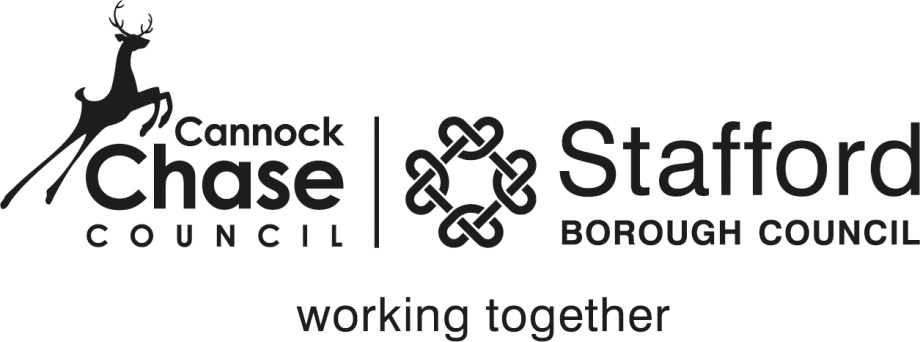 PERSON SPECIFICATIONESSENTIALDESIRABLEASSESSMENT METHODI  = InterviewT  = Test/AssessmentQC = Qualification CertificateAF = Application FormEDUCATIONDegree in Environmental Health or equivalent degree level qualification.Corporate membership of the CIEHCertificate of registration with the Chartered institute of Environmental Health Registration BoardHold or working towards a Post graduate qualification.e.g. IO|A, NEBOSH, Food Safety Hygiene and Management DiplomaWilling to undertake further training and developmentAF, I, QCESSENTIALDESIRABLEASSESSMENT METHODI  = InterviewT  = Test/AssessmentQC = Qualification CertificateAF = Application FormWORK EXPERIENCEDemonstrable knowledge of key areas of workAble to demonstrate practical skills in an area of workExperience of other relevant areas of expertiseAF, ICOMMUNICATIONThe ability to converse at ease with members of the public and provide advice in accurate spoken English.Excellent communication skills, both written and verbalReport writingAF, I, TSPECIFIC SKILLSExcellent presentation and interpersonal skillsAbility to work in partnership with a wide range of professionals and members of the publicCompetence in the use of Microsoft softwareConflict resolution and customer care skillsAF, I, TESSENTIALDESIRABLEASSESSMENT METHODI  = InterviewT  = Test/AssessmentQC = Qualification CertificateAF = Application FormPERSONALQUALITIESAbility to prioritise workload and to work on own initiativeFlexible to work prioritiesAbility to effectively deal with confrontational situationsAble to work as a Team Member within the Section Flexible in working arrangements according to needsIOTHER CRITERIAFull, UK Driving Licence and access to a vehicleAppropriate business use vehicle insuranceAF, I